郑州市信息化促进会（ZZIPA）团体会员登记表                    档案编号：注：1、请如实填写申请表，并将电子版发送至邮箱，纸质版报送至秘书处。申请过程若有问题，请及时与我们联系。2、本会收到申请材料后，将按程序办理审批手续。3、ZZIPA-促进会会员QQ群:167649938，方便会员企业沟通交流。单位名称：郑州市信息化促进会    会费账号：90501880190002349    开户银行：郑州银行西建材支行联 系 人：贺山  15617719777电    话：0371-67970699、0371-67970799电子邮箱：zzipa0371＠163.com办公地点：郑州市信息化促进会秘书处（纬五路37号联通大厦5楼)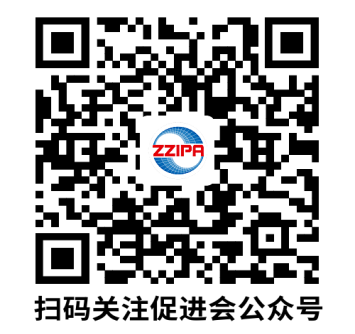 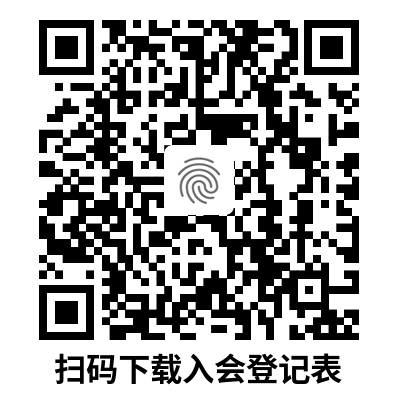 单 位 全 称单 位 全 称单 位 全 称单 位 全 称                        （后附营业执照）                        （后附营业执照）                        （后附营业执照）                        （后附营业执照）                        （后附营业执照）                        （后附营业执照）                        （后附营业执照）                        （后附营业执照）                        （后附营业执照）                        （后附营业执照）                        （后附营业执照）                        （后附营业执照）                        （后附营业执照）详细通信地址详细通信地址详细通信地址详细通信地址单位性质单位性质单位性质统一社会信用代码统一社会信用代码统一社会信用代码统一社会信用代码注册资金注册资金注册资金推荐人姓名及所在单位推荐人姓名及所在单位推荐人姓名及所在单位推荐人姓名及所在单位                                      （或填公开征集）                                      （或填公开征集）                                      （或填公开征集）                                      （或填公开征集）                                      （或填公开征集）                                      （或填公开征集）                                      （或填公开征集）                                      （或填公开征集）                                      （或填公开征集）                                      （或填公开征集）                                      （或填公开征集）                                      （或填公开征集）                                      （或填公开征集）负责人详细资料                负责人详细资料                负责人详细资料                负责人详细资料                负责人详细资料                负责人详细资料                负责人详细资料                负责人详细资料                负责人详细资料                负责人详细资料                负责人详细资料                负责人详细资料                负责人详细资料                负责人详细资料                负责人详细资料                负责人详细资料                负责人详细资料                姓名性别年龄年龄身份证号身份证号职务职务职务学历学历手机手机联系人详细资料               联系人详细资料               联系人详细资料               联系人详细资料               联系人详细资料               联系人详细资料               联系人详细资料               联系人详细资料               联系人详细资料               联系人详细资料               联系人详细资料               联系人详细资料               联系人详细资料               联系人详细资料               联系人详细资料               联系人详细资料               联系人详细资料               姓名性别年龄年龄身份证号身份证号职务职务职务学历学历手机手机行 业 类 别行 业 类 别国家机关：10 □事业单位：21信息中心□   22科研院所□   23新闻出版□   24院校□  25其他            企业单位：31电信业□ 32计算机□ 33信息服务□ 34工业□  35商业□  36其他              其他：40                        在“□”内打√。国家机关：10 □事业单位：21信息中心□   22科研院所□   23新闻出版□   24院校□  25其他            企业单位：31电信业□ 32计算机□ 33信息服务□ 34工业□  35商业□  36其他              其他：40                        在“□”内打√。国家机关：10 □事业单位：21信息中心□   22科研院所□   23新闻出版□   24院校□  25其他            企业单位：31电信业□ 32计算机□ 33信息服务□ 34工业□  35商业□  36其他              其他：40                        在“□”内打√。国家机关：10 □事业单位：21信息中心□   22科研院所□   23新闻出版□   24院校□  25其他            企业单位：31电信业□ 32计算机□ 33信息服务□ 34工业□  35商业□  36其他              其他：40                        在“□”内打√。国家机关：10 □事业单位：21信息中心□   22科研院所□   23新闻出版□   24院校□  25其他            企业单位：31电信业□ 32计算机□ 33信息服务□ 34工业□  35商业□  36其他              其他：40                        在“□”内打√。国家机关：10 □事业单位：21信息中心□   22科研院所□   23新闻出版□   24院校□  25其他            企业单位：31电信业□ 32计算机□ 33信息服务□ 34工业□  35商业□  36其他              其他：40                        在“□”内打√。国家机关：10 □事业单位：21信息中心□   22科研院所□   23新闻出版□   24院校□  25其他            企业单位：31电信业□ 32计算机□ 33信息服务□ 34工业□  35商业□  36其他              其他：40                        在“□”内打√。国家机关：10 □事业单位：21信息中心□   22科研院所□   23新闻出版□   24院校□  25其他            企业单位：31电信业□ 32计算机□ 33信息服务□ 34工业□  35商业□  36其他              其他：40                        在“□”内打√。国家机关：10 □事业单位：21信息中心□   22科研院所□   23新闻出版□   24院校□  25其他            企业单位：31电信业□ 32计算机□ 33信息服务□ 34工业□  35商业□  36其他              其他：40                        在“□”内打√。国家机关：10 □事业单位：21信息中心□   22科研院所□   23新闻出版□   24院校□  25其他            企业单位：31电信业□ 32计算机□ 33信息服务□ 34工业□  35商业□  36其他              其他：40                        在“□”内打√。国家机关：10 □事业单位：21信息中心□   22科研院所□   23新闻出版□   24院校□  25其他            企业单位：31电信业□ 32计算机□ 33信息服务□ 34工业□  35商业□  36其他              其他：40                        在“□”内打√。国家机关：10 □事业单位：21信息中心□   22科研院所□   23新闻出版□   24院校□  25其他            企业单位：31电信业□ 32计算机□ 33信息服务□ 34工业□  35商业□  36其他              其他：40                        在“□”内打√。国家机关：10 □事业单位：21信息中心□   22科研院所□   23新闻出版□   24院校□  25其他            企业单位：31电信业□ 32计算机□ 33信息服务□ 34工业□  35商业□  36其他              其他：40                        在“□”内打√。国家机关：10 □事业单位：21信息中心□   22科研院所□   23新闻出版□   24院校□  25其他            企业单位：31电信业□ 32计算机□ 33信息服务□ 34工业□  35商业□  36其他              其他：40                        在“□”内打√。国家机关：10 □事业单位：21信息中心□   22科研院所□   23新闻出版□   24院校□  25其他            企业单位：31电信业□ 32计算机□ 33信息服务□ 34工业□  35商业□  36其他              其他：40                        在“□”内打√。单位简介（发展概况、规模、主要业务等）单位简介（发展概况、规模、主要业务等）单位简介（发展概况、规模、主要业务等）单位简介（发展概况、规模、主要业务等）单位简介（发展概况、规模、主要业务等）单位简介（发展概况、规模、主要业务等）单位简介（发展概况、规模、主要业务等）单位简介（发展概况、规模、主要业务等）单位简介（发展概况、规模、主要业务等）单位简介（发展概况、规模、主要业务等）单位简介（发展概况、规模、主要业务等）单位简介（发展概况、规模、主要业务等）单位简介（发展概况、规模、主要业务等）单位简介（发展概况、规模、主要业务等）单位简介（发展概况、规模、主要业务等）单位简介（发展概况、规模、主要业务等）单位简介（发展概况、规模、主要业务等）年度年度年度年度年度销售收入销售收入销售收入销售收入净利润净利润净利润资产总额资产总额资产总额固定资产固定资产2021年2021年2021年2021年2021年2022年2022年2022年2022年2022年主要产品或服务特点（企业填写）主要产品或服务特点（企业填写）主要产品或服务特点（企业填写）主要产品或服务特点（企业填写）主要产品或服务特点（企业填写）主要产品或服务特点（企业填写）主要产品或服务特点（企业填写）主要产品或服务特点（企业填写）主要产品或服务特点（企业填写）主要业务成果主要业务成果主要业务成果主要业务成果主要业务成果主要业务成果主要业务成果主要业务成果主要业务成果对协会有何希望及要求对协会有何希望及要求对协会有何希望及要求对协会有何希望及要求对协会有何希望及要求对协会有何希望及要求对协会有何希望及要求对协会有何希望及要求对协会有何希望及要求申请会员级别申请会员级别申请会员级别申请会员级别申请会员级别申请会员级别申请会员级别申请会员级别申请会员级别副会长单位三万元     (   )理事单位 一万元      (   )普通会员两千元       (   )*请在意向申请级别处打“√ ”副会长单位三万元     (   )理事单位 一万元      (   )普通会员两千元       (   )*请在意向申请级别处打“√ ”副会长单位三万元     (   )理事单位 一万元      (   )普通会员两千元       (   )*请在意向申请级别处打“√ ”副会长单位三万元     (   )理事单位 一万元      (   )普通会员两千元       (   )*请在意向申请级别处打“√ ”副会长单位三万元     (   )理事单位 一万元      (   )普通会员两千元       (   )*请在意向申请级别处打“√ ”副会长单位三万元     (   )理事单位 一万元      (   )普通会员两千元       (   )*请在意向申请级别处打“√ ”副会长单位三万元     (   )理事单位 一万元      (   )普通会员两千元       (   )*请在意向申请级别处打“√ ”副会长单位三万元     (   )理事单位 一万元      (   )普通会员两千元       (   )*请在意向申请级别处打“√ ”副会长单位、理事单位享有权益：1、拥有本会颁发的各级别对应牌匾。 理事单位有参选理事会资格，被推选为副会长的资格。2、优先享有本会组织的各类会议活动（政策解读、申报培训、企业对接、投融资、参会参展等）的参加权。3、享有本会优先服务的权利，优先推荐其参加省市各类各级荣誉评选，优先反馈其诉求、建议至相关部门。4、免费获得本会印发的有关刊物和资料；副会长单位在促进会多媒体平台免费宣传、发布企业信息；本会印发刊物时，优先排版放置其信息。理事单位在促进会多媒体平台免费宣传、发布企业信息。5、列入专家服务行重点服务企业名单，享受面对面的政策解析及指导服务。6、副会长单位享有豫沙龙场地免费使用权3次。理事单位享有豫沙龙场地免费使用权2次。7、在生产技术、经营管理或财务方面存在疑问、困难和瓶颈时，本会可协助联系、邀请有关部门和相应专家进行问诊咨询。8、副会长单位在其举办大型活动时，本会可参与和指导，通过促进会多媒体宣传活动信息，以及对接本会专家及邀请政府部门领导。9、副会长单位参加本会组织的各项有偿服务活动，享受最多的优惠；参加大型展会（如参展数博会、物博会、软博会、世界互联网大会等），本会可协助向主管部门申请展位补贴、推荐布展公司。副会长单位、理事单位享有权益：1、拥有本会颁发的各级别对应牌匾。 理事单位有参选理事会资格，被推选为副会长的资格。2、优先享有本会组织的各类会议活动（政策解读、申报培训、企业对接、投融资、参会参展等）的参加权。3、享有本会优先服务的权利，优先推荐其参加省市各类各级荣誉评选，优先反馈其诉求、建议至相关部门。4、免费获得本会印发的有关刊物和资料；副会长单位在促进会多媒体平台免费宣传、发布企业信息；本会印发刊物时，优先排版放置其信息。理事单位在促进会多媒体平台免费宣传、发布企业信息。5、列入专家服务行重点服务企业名单，享受面对面的政策解析及指导服务。6、副会长单位享有豫沙龙场地免费使用权3次。理事单位享有豫沙龙场地免费使用权2次。7、在生产技术、经营管理或财务方面存在疑问、困难和瓶颈时，本会可协助联系、邀请有关部门和相应专家进行问诊咨询。8、副会长单位在其举办大型活动时，本会可参与和指导，通过促进会多媒体宣传活动信息，以及对接本会专家及邀请政府部门领导。9、副会长单位参加本会组织的各项有偿服务活动，享受最多的优惠；参加大型展会（如参展数博会、物博会、软博会、世界互联网大会等），本会可协助向主管部门申请展位补贴、推荐布展公司。副会长单位、理事单位享有权益：1、拥有本会颁发的各级别对应牌匾。 理事单位有参选理事会资格，被推选为副会长的资格。2、优先享有本会组织的各类会议活动（政策解读、申报培训、企业对接、投融资、参会参展等）的参加权。3、享有本会优先服务的权利，优先推荐其参加省市各类各级荣誉评选，优先反馈其诉求、建议至相关部门。4、免费获得本会印发的有关刊物和资料；副会长单位在促进会多媒体平台免费宣传、发布企业信息；本会印发刊物时，优先排版放置其信息。理事单位在促进会多媒体平台免费宣传、发布企业信息。5、列入专家服务行重点服务企业名单，享受面对面的政策解析及指导服务。6、副会长单位享有豫沙龙场地免费使用权3次。理事单位享有豫沙龙场地免费使用权2次。7、在生产技术、经营管理或财务方面存在疑问、困难和瓶颈时，本会可协助联系、邀请有关部门和相应专家进行问诊咨询。8、副会长单位在其举办大型活动时，本会可参与和指导，通过促进会多媒体宣传活动信息，以及对接本会专家及邀请政府部门领导。9、副会长单位参加本会组织的各项有偿服务活动，享受最多的优惠；参加大型展会（如参展数博会、物博会、软博会、世界互联网大会等），本会可协助向主管部门申请展位补贴、推荐布展公司。副会长单位、理事单位享有权益：1、拥有本会颁发的各级别对应牌匾。 理事单位有参选理事会资格，被推选为副会长的资格。2、优先享有本会组织的各类会议活动（政策解读、申报培训、企业对接、投融资、参会参展等）的参加权。3、享有本会优先服务的权利，优先推荐其参加省市各类各级荣誉评选，优先反馈其诉求、建议至相关部门。4、免费获得本会印发的有关刊物和资料；副会长单位在促进会多媒体平台免费宣传、发布企业信息；本会印发刊物时，优先排版放置其信息。理事单位在促进会多媒体平台免费宣传、发布企业信息。5、列入专家服务行重点服务企业名单，享受面对面的政策解析及指导服务。6、副会长单位享有豫沙龙场地免费使用权3次。理事单位享有豫沙龙场地免费使用权2次。7、在生产技术、经营管理或财务方面存在疑问、困难和瓶颈时，本会可协助联系、邀请有关部门和相应专家进行问诊咨询。8、副会长单位在其举办大型活动时，本会可参与和指导，通过促进会多媒体宣传活动信息，以及对接本会专家及邀请政府部门领导。9、副会长单位参加本会组织的各项有偿服务活动，享受最多的优惠；参加大型展会（如参展数博会、物博会、软博会、世界互联网大会等），本会可协助向主管部门申请展位补贴、推荐布展公司。副会长单位、理事单位享有权益：1、拥有本会颁发的各级别对应牌匾。 理事单位有参选理事会资格，被推选为副会长的资格。2、优先享有本会组织的各类会议活动（政策解读、申报培训、企业对接、投融资、参会参展等）的参加权。3、享有本会优先服务的权利，优先推荐其参加省市各类各级荣誉评选，优先反馈其诉求、建议至相关部门。4、免费获得本会印发的有关刊物和资料；副会长单位在促进会多媒体平台免费宣传、发布企业信息；本会印发刊物时，优先排版放置其信息。理事单位在促进会多媒体平台免费宣传、发布企业信息。5、列入专家服务行重点服务企业名单，享受面对面的政策解析及指导服务。6、副会长单位享有豫沙龙场地免费使用权3次。理事单位享有豫沙龙场地免费使用权2次。7、在生产技术、经营管理或财务方面存在疑问、困难和瓶颈时，本会可协助联系、邀请有关部门和相应专家进行问诊咨询。8、副会长单位在其举办大型活动时，本会可参与和指导，通过促进会多媒体宣传活动信息，以及对接本会专家及邀请政府部门领导。9、副会长单位参加本会组织的各项有偿服务活动，享受最多的优惠；参加大型展会（如参展数博会、物博会、软博会、世界互联网大会等），本会可协助向主管部门申请展位补贴、推荐布展公司。副会长单位、理事单位享有权益：1、拥有本会颁发的各级别对应牌匾。 理事单位有参选理事会资格，被推选为副会长的资格。2、优先享有本会组织的各类会议活动（政策解读、申报培训、企业对接、投融资、参会参展等）的参加权。3、享有本会优先服务的权利，优先推荐其参加省市各类各级荣誉评选，优先反馈其诉求、建议至相关部门。4、免费获得本会印发的有关刊物和资料；副会长单位在促进会多媒体平台免费宣传、发布企业信息；本会印发刊物时，优先排版放置其信息。理事单位在促进会多媒体平台免费宣传、发布企业信息。5、列入专家服务行重点服务企业名单，享受面对面的政策解析及指导服务。6、副会长单位享有豫沙龙场地免费使用权3次。理事单位享有豫沙龙场地免费使用权2次。7、在生产技术、经营管理或财务方面存在疑问、困难和瓶颈时，本会可协助联系、邀请有关部门和相应专家进行问诊咨询。8、副会长单位在其举办大型活动时，本会可参与和指导，通过促进会多媒体宣传活动信息，以及对接本会专家及邀请政府部门领导。9、副会长单位参加本会组织的各项有偿服务活动，享受最多的优惠；参加大型展会（如参展数博会、物博会、软博会、世界互联网大会等），本会可协助向主管部门申请展位补贴、推荐布展公司。副会长单位、理事单位享有权益：1、拥有本会颁发的各级别对应牌匾。 理事单位有参选理事会资格，被推选为副会长的资格。2、优先享有本会组织的各类会议活动（政策解读、申报培训、企业对接、投融资、参会参展等）的参加权。3、享有本会优先服务的权利，优先推荐其参加省市各类各级荣誉评选，优先反馈其诉求、建议至相关部门。4、免费获得本会印发的有关刊物和资料；副会长单位在促进会多媒体平台免费宣传、发布企业信息；本会印发刊物时，优先排版放置其信息。理事单位在促进会多媒体平台免费宣传、发布企业信息。5、列入专家服务行重点服务企业名单，享受面对面的政策解析及指导服务。6、副会长单位享有豫沙龙场地免费使用权3次。理事单位享有豫沙龙场地免费使用权2次。7、在生产技术、经营管理或财务方面存在疑问、困难和瓶颈时，本会可协助联系、邀请有关部门和相应专家进行问诊咨询。8、副会长单位在其举办大型活动时，本会可参与和指导，通过促进会多媒体宣传活动信息，以及对接本会专家及邀请政府部门领导。9、副会长单位参加本会组织的各项有偿服务活动，享受最多的优惠；参加大型展会（如参展数博会、物博会、软博会、世界互联网大会等），本会可协助向主管部门申请展位补贴、推荐布展公司。副会长单位、理事单位享有权益：1、拥有本会颁发的各级别对应牌匾。 理事单位有参选理事会资格，被推选为副会长的资格。2、优先享有本会组织的各类会议活动（政策解读、申报培训、企业对接、投融资、参会参展等）的参加权。3、享有本会优先服务的权利，优先推荐其参加省市各类各级荣誉评选，优先反馈其诉求、建议至相关部门。4、免费获得本会印发的有关刊物和资料；副会长单位在促进会多媒体平台免费宣传、发布企业信息；本会印发刊物时，优先排版放置其信息。理事单位在促进会多媒体平台免费宣传、发布企业信息。5、列入专家服务行重点服务企业名单，享受面对面的政策解析及指导服务。6、副会长单位享有豫沙龙场地免费使用权3次。理事单位享有豫沙龙场地免费使用权2次。7、在生产技术、经营管理或财务方面存在疑问、困难和瓶颈时，本会可协助联系、邀请有关部门和相应专家进行问诊咨询。8、副会长单位在其举办大型活动时，本会可参与和指导，通过促进会多媒体宣传活动信息，以及对接本会专家及邀请政府部门领导。9、副会长单位参加本会组织的各项有偿服务活动，享受最多的优惠；参加大型展会（如参展数博会、物博会、软博会、世界互联网大会等），本会可协助向主管部门申请展位补贴、推荐布展公司。副会长单位、理事单位享有权益：1、拥有本会颁发的各级别对应牌匾。 理事单位有参选理事会资格，被推选为副会长的资格。2、优先享有本会组织的各类会议活动（政策解读、申报培训、企业对接、投融资、参会参展等）的参加权。3、享有本会优先服务的权利，优先推荐其参加省市各类各级荣誉评选，优先反馈其诉求、建议至相关部门。4、免费获得本会印发的有关刊物和资料；副会长单位在促进会多媒体平台免费宣传、发布企业信息；本会印发刊物时，优先排版放置其信息。理事单位在促进会多媒体平台免费宣传、发布企业信息。5、列入专家服务行重点服务企业名单，享受面对面的政策解析及指导服务。6、副会长单位享有豫沙龙场地免费使用权3次。理事单位享有豫沙龙场地免费使用权2次。7、在生产技术、经营管理或财务方面存在疑问、困难和瓶颈时，本会可协助联系、邀请有关部门和相应专家进行问诊咨询。8、副会长单位在其举办大型活动时，本会可参与和指导，通过促进会多媒体宣传活动信息，以及对接本会专家及邀请政府部门领导。9、副会长单位参加本会组织的各项有偿服务活动，享受最多的优惠；参加大型展会（如参展数博会、物博会、软博会、世界互联网大会等），本会可协助向主管部门申请展位补贴、推荐布展公司。副会长单位、理事单位享有权益：1、拥有本会颁发的各级别对应牌匾。 理事单位有参选理事会资格，被推选为副会长的资格。2、优先享有本会组织的各类会议活动（政策解读、申报培训、企业对接、投融资、参会参展等）的参加权。3、享有本会优先服务的权利，优先推荐其参加省市各类各级荣誉评选，优先反馈其诉求、建议至相关部门。4、免费获得本会印发的有关刊物和资料；副会长单位在促进会多媒体平台免费宣传、发布企业信息；本会印发刊物时，优先排版放置其信息。理事单位在促进会多媒体平台免费宣传、发布企业信息。5、列入专家服务行重点服务企业名单，享受面对面的政策解析及指导服务。6、副会长单位享有豫沙龙场地免费使用权3次。理事单位享有豫沙龙场地免费使用权2次。7、在生产技术、经营管理或财务方面存在疑问、困难和瓶颈时，本会可协助联系、邀请有关部门和相应专家进行问诊咨询。8、副会长单位在其举办大型活动时，本会可参与和指导，通过促进会多媒体宣传活动信息，以及对接本会专家及邀请政府部门领导。9、副会长单位参加本会组织的各项有偿服务活动，享受最多的优惠；参加大型展会（如参展数博会、物博会、软博会、世界互联网大会等），本会可协助向主管部门申请展位补贴、推荐布展公司。副会长单位、理事单位享有权益：1、拥有本会颁发的各级别对应牌匾。 理事单位有参选理事会资格，被推选为副会长的资格。2、优先享有本会组织的各类会议活动（政策解读、申报培训、企业对接、投融资、参会参展等）的参加权。3、享有本会优先服务的权利，优先推荐其参加省市各类各级荣誉评选，优先反馈其诉求、建议至相关部门。4、免费获得本会印发的有关刊物和资料；副会长单位在促进会多媒体平台免费宣传、发布企业信息；本会印发刊物时，优先排版放置其信息。理事单位在促进会多媒体平台免费宣传、发布企业信息。5、列入专家服务行重点服务企业名单，享受面对面的政策解析及指导服务。6、副会长单位享有豫沙龙场地免费使用权3次。理事单位享有豫沙龙场地免费使用权2次。7、在生产技术、经营管理或财务方面存在疑问、困难和瓶颈时，本会可协助联系、邀请有关部门和相应专家进行问诊咨询。8、副会长单位在其举办大型活动时，本会可参与和指导，通过促进会多媒体宣传活动信息，以及对接本会专家及邀请政府部门领导。9、副会长单位参加本会组织的各项有偿服务活动，享受最多的优惠；参加大型展会（如参展数博会、物博会、软博会、世界互联网大会等），本会可协助向主管部门申请展位补贴、推荐布展公司。副会长单位、理事单位享有权益：1、拥有本会颁发的各级别对应牌匾。 理事单位有参选理事会资格，被推选为副会长的资格。2、优先享有本会组织的各类会议活动（政策解读、申报培训、企业对接、投融资、参会参展等）的参加权。3、享有本会优先服务的权利，优先推荐其参加省市各类各级荣誉评选，优先反馈其诉求、建议至相关部门。4、免费获得本会印发的有关刊物和资料；副会长单位在促进会多媒体平台免费宣传、发布企业信息；本会印发刊物时，优先排版放置其信息。理事单位在促进会多媒体平台免费宣传、发布企业信息。5、列入专家服务行重点服务企业名单，享受面对面的政策解析及指导服务。6、副会长单位享有豫沙龙场地免费使用权3次。理事单位享有豫沙龙场地免费使用权2次。7、在生产技术、经营管理或财务方面存在疑问、困难和瓶颈时，本会可协助联系、邀请有关部门和相应专家进行问诊咨询。8、副会长单位在其举办大型活动时，本会可参与和指导，通过促进会多媒体宣传活动信息，以及对接本会专家及邀请政府部门领导。9、副会长单位参加本会组织的各项有偿服务活动，享受最多的优惠；参加大型展会（如参展数博会、物博会、软博会、世界互联网大会等），本会可协助向主管部门申请展位补贴、推荐布展公司。副会长单位、理事单位享有权益：1、拥有本会颁发的各级别对应牌匾。 理事单位有参选理事会资格，被推选为副会长的资格。2、优先享有本会组织的各类会议活动（政策解读、申报培训、企业对接、投融资、参会参展等）的参加权。3、享有本会优先服务的权利，优先推荐其参加省市各类各级荣誉评选，优先反馈其诉求、建议至相关部门。4、免费获得本会印发的有关刊物和资料；副会长单位在促进会多媒体平台免费宣传、发布企业信息；本会印发刊物时，优先排版放置其信息。理事单位在促进会多媒体平台免费宣传、发布企业信息。5、列入专家服务行重点服务企业名单，享受面对面的政策解析及指导服务。6、副会长单位享有豫沙龙场地免费使用权3次。理事单位享有豫沙龙场地免费使用权2次。7、在生产技术、经营管理或财务方面存在疑问、困难和瓶颈时，本会可协助联系、邀请有关部门和相应专家进行问诊咨询。8、副会长单位在其举办大型活动时，本会可参与和指导，通过促进会多媒体宣传活动信息，以及对接本会专家及邀请政府部门领导。9、副会长单位参加本会组织的各项有偿服务活动，享受最多的优惠；参加大型展会（如参展数博会、物博会、软博会、世界互联网大会等），本会可协助向主管部门申请展位补贴、推荐布展公司。副会长单位、理事单位享有权益：1、拥有本会颁发的各级别对应牌匾。 理事单位有参选理事会资格，被推选为副会长的资格。2、优先享有本会组织的各类会议活动（政策解读、申报培训、企业对接、投融资、参会参展等）的参加权。3、享有本会优先服务的权利，优先推荐其参加省市各类各级荣誉评选，优先反馈其诉求、建议至相关部门。4、免费获得本会印发的有关刊物和资料；副会长单位在促进会多媒体平台免费宣传、发布企业信息；本会印发刊物时，优先排版放置其信息。理事单位在促进会多媒体平台免费宣传、发布企业信息。5、列入专家服务行重点服务企业名单，享受面对面的政策解析及指导服务。6、副会长单位享有豫沙龙场地免费使用权3次。理事单位享有豫沙龙场地免费使用权2次。7、在生产技术、经营管理或财务方面存在疑问、困难和瓶颈时，本会可协助联系、邀请有关部门和相应专家进行问诊咨询。8、副会长单位在其举办大型活动时，本会可参与和指导，通过促进会多媒体宣传活动信息，以及对接本会专家及邀请政府部门领导。9、副会长单位参加本会组织的各项有偿服务活动，享受最多的优惠；参加大型展会（如参展数博会、物博会、软博会、世界互联网大会等），本会可协助向主管部门申请展位补贴、推荐布展公司。副会长单位、理事单位享有权益：1、拥有本会颁发的各级别对应牌匾。 理事单位有参选理事会资格，被推选为副会长的资格。2、优先享有本会组织的各类会议活动（政策解读、申报培训、企业对接、投融资、参会参展等）的参加权。3、享有本会优先服务的权利，优先推荐其参加省市各类各级荣誉评选，优先反馈其诉求、建议至相关部门。4、免费获得本会印发的有关刊物和资料；副会长单位在促进会多媒体平台免费宣传、发布企业信息；本会印发刊物时，优先排版放置其信息。理事单位在促进会多媒体平台免费宣传、发布企业信息。5、列入专家服务行重点服务企业名单，享受面对面的政策解析及指导服务。6、副会长单位享有豫沙龙场地免费使用权3次。理事单位享有豫沙龙场地免费使用权2次。7、在生产技术、经营管理或财务方面存在疑问、困难和瓶颈时，本会可协助联系、邀请有关部门和相应专家进行问诊咨询。8、副会长单位在其举办大型活动时，本会可参与和指导，通过促进会多媒体宣传活动信息，以及对接本会专家及邀请政府部门领导。9、副会长单位参加本会组织的各项有偿服务活动，享受最多的优惠；参加大型展会（如参展数博会、物博会、软博会、世界互联网大会等），本会可协助向主管部门申请展位补贴、推荐布展公司。副会长单位、理事单位享有权益：1、拥有本会颁发的各级别对应牌匾。 理事单位有参选理事会资格，被推选为副会长的资格。2、优先享有本会组织的各类会议活动（政策解读、申报培训、企业对接、投融资、参会参展等）的参加权。3、享有本会优先服务的权利，优先推荐其参加省市各类各级荣誉评选，优先反馈其诉求、建议至相关部门。4、免费获得本会印发的有关刊物和资料；副会长单位在促进会多媒体平台免费宣传、发布企业信息；本会印发刊物时，优先排版放置其信息。理事单位在促进会多媒体平台免费宣传、发布企业信息。5、列入专家服务行重点服务企业名单，享受面对面的政策解析及指导服务。6、副会长单位享有豫沙龙场地免费使用权3次。理事单位享有豫沙龙场地免费使用权2次。7、在生产技术、经营管理或财务方面存在疑问、困难和瓶颈时，本会可协助联系、邀请有关部门和相应专家进行问诊咨询。8、副会长单位在其举办大型活动时，本会可参与和指导，通过促进会多媒体宣传活动信息，以及对接本会专家及邀请政府部门领导。9、副会长单位参加本会组织的各项有偿服务活动，享受最多的优惠；参加大型展会（如参展数博会、物博会、软博会、世界互联网大会等），本会可协助向主管部门申请展位补贴、推荐布展公司。副会长单位、理事单位享有权益：1、拥有本会颁发的各级别对应牌匾。 理事单位有参选理事会资格，被推选为副会长的资格。2、优先享有本会组织的各类会议活动（政策解读、申报培训、企业对接、投融资、参会参展等）的参加权。3、享有本会优先服务的权利，优先推荐其参加省市各类各级荣誉评选，优先反馈其诉求、建议至相关部门。4、免费获得本会印发的有关刊物和资料；副会长单位在促进会多媒体平台免费宣传、发布企业信息；本会印发刊物时，优先排版放置其信息。理事单位在促进会多媒体平台免费宣传、发布企业信息。5、列入专家服务行重点服务企业名单，享受面对面的政策解析及指导服务。6、副会长单位享有豫沙龙场地免费使用权3次。理事单位享有豫沙龙场地免费使用权2次。7、在生产技术、经营管理或财务方面存在疑问、困难和瓶颈时，本会可协助联系、邀请有关部门和相应专家进行问诊咨询。8、副会长单位在其举办大型活动时，本会可参与和指导，通过促进会多媒体宣传活动信息，以及对接本会专家及邀请政府部门领导。9、副会长单位参加本会组织的各项有偿服务活动，享受最多的优惠；参加大型展会（如参展数博会、物博会、软博会、世界互联网大会等），本会可协助向主管部门申请展位补贴、推荐布展公司。申报单位意见我单位自愿加入郑州市信息化促进会，请予以协办相关手续。（公章）        年    月    日申报单位意见我单位自愿加入郑州市信息化促进会，请予以协办相关手续。（公章）        年    月    日申报单位意见我单位自愿加入郑州市信息化促进会，请予以协办相关手续。（公章）        年    月    日申报单位意见我单位自愿加入郑州市信息化促进会，请予以协办相关手续。（公章）        年    月    日申报单位意见我单位自愿加入郑州市信息化促进会，请予以协办相关手续。（公章）        年    月    日申报单位意见我单位自愿加入郑州市信息化促进会，请予以协办相关手续。（公章）        年    月    日申报单位意见我单位自愿加入郑州市信息化促进会，请予以协办相关手续。（公章）        年    月    日申报单位意见我单位自愿加入郑州市信息化促进会，请予以协办相关手续。（公章）        年    月    日申报单位意见我单位自愿加入郑州市信息化促进会，请予以协办相关手续。（公章）        年    月    日申报单位意见我单位自愿加入郑州市信息化促进会，请予以协办相关手续。（公章）        年    月    日申报单位意见我单位自愿加入郑州市信息化促进会，请予以协办相关手续。（公章）        年    月    日郑州市信息化促进会审批意见（公章）          年    月    日郑州市信息化促进会审批意见（公章）          年    月    日郑州市信息化促进会审批意见（公章）          年    月    日郑州市信息化促进会审批意见（公章）          年    月    日郑州市信息化促进会审批意见（公章）          年    月    日郑州市信息化促进会审批意见（公章）          年    月    日郑州市信息化促进会简介郑州市信息化促进会正式成立于2012年7月，是经郑州市民政局批准注册，由郑州市信息办、威科姆、汉威科技、郑州联通、辉煌科技、光力科技、信大捷安、锐之旗等企事业单位联合发起成立，旨在加强政府和企事业单位之间的联系，建立信息化“产学研用”交流合作平台，推动我市信息化建设和信息产业发展的专业性、地方性、非营利性社会组织。促进会先后七次被市工信局、市民政局评为先进基层党组织，连续七年被郑州市民政局评为郑州市社会组织先进单位，于2018年获评中国社会组织评估等级4A级，2022年获评中国社会组织评估等级5A级。促进会自成立以来，累计发展会员单位600余家，其中上市企业32家。累计组织政策汇、座谈会、大讲堂、融创汇、展览会、博览会、峰会、大会、论坛、大赛、路演、评选等各种活动300场次，参与人数达20万人。累计发放企业资料5.6万余册，先后编制行业企业期刊与白皮书22册，累计录编800多位企业家，累计收录900余家企业及示范案例。网上各种宣传累计点击量超1亿次，官网在全国信息化行业协会中网上综合排名位列第一。促进会宗旨是：遵守宪法、法律、法规和国家政策，遵守社会道德风尚，弘扬社会主义核心价值观，传承中华优秀传统文化，遵守宪法确定的基本原则，维护国家的统一、安全和民族的团结，维护国家利益、社会公共利益以及其他社会组织和公民的合法权益，贯彻国家和本市信息化建设的方针政策，发挥桥梁和纽带作用，加强企业、事业和社团单位与政府部门的联系，增强信息化行业自律，规范信息化服务市场，推动我市信息化建设和信息产业的发展。